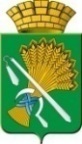 АДМИНИСТРАЦИЯ КАМЫШЛОВСКОГО ГОРОДСКОГО ОКРУГАП О С Т А Н О В Л Е Н И Еот 30.05.2022  № 437Об утверждении Порядка сообщения представителю нанимателя(работодателю) муниципальным служащим администрации Камышловского городского округа, отраслевого (функционального) органа администрации Камышловского городского округа, о прекращении гражданства Российской Федерации, о приобретении гражданства (подданства) иностранного государстваВ соответствии с Федеральным законом от 30.04.2021 № 116-ФЗ «О внесении изменений в отдельные законодательные акты Российской Федерации», Федеральным законом от 02.03.2007 № 25-ФЗ «О муниципальной службе в Российской Федерации», руководствуясь Уставом Камышловского городского округа, администрация Камышловского городского округаПОСТАНОВЛЯЕТ:1.	Утвердить Порядок сообщения представителю нанимателя (работодателю) муниципальным служащим администрации Камышловского городского округа, отраслевого (функционального) органа администрации Камышловского городского округа, о прекращении гражданства Российской Федерации, о приобретении гражданства (подданства) иностранного государства (Прилагается).2. Настоящее постановление опубликовать в газете «Камышловские известия» и разместить на официальном сайте Камышловского городского округа в информационно-телекоммуникационной сети «Интернет».3.	Контроль за выполнением настоящего постановления оставляю за собой.     ГлаваКамышловского городского округа                                               А.В. ПоловниковУТВЕРЖДЕНпостановлением администрации Камышловского городского округа от 30.05.2022 № 437 Порядок сообщения представителю нанимателя (работодателю) муниципальным служащим администрации Камышловского городского округа, отраслевого (функционального) органа администрации Камышловского городского округа, о прекращении гражданства Российской Федерации, о приобретении гражданства (подданства) иностранного государства1.	Порядок сообщения представителю нанимателя (работодателю) муниципальным служащим администрации Камышловского городского округа, отраслевого (функционального) органа администрации Камышловского городского округа, о прекращении гражданства Российской Федерации, о приобретении гражданства (подданства) иностранного государства (далее -Порядок) разработан в соответствии с пунктами 9 и 9.1 части 1 статьи 12 Федерального закона от 02.03.2007 № 25-ФЗ «О муниципальной службе в Российской Федерации» и устанавливает процедуру сообщения муниципальным служащим администрации Камышловского городского округа, отраслевого (функционального) органа администрации Камышловского городского округа в письменной форме представителю нанимателя (работодателю) о следующих фактах:-	о прекращении гражданства Российской Федерации либо гражданства (подданства) иностранного государства - участника международного договора Российской Федерации, в соответствии с которым иностранный гражданин имеет право находиться на муниципальной службе (далее - о прекращении гражданства);-	о приобретении гражданства (подданства) иностранного государства либо получении вида на жительство или иного документа, подтверждающего право на постоянное проживание гражданина на территории иностранного государства (далее - о приобретении гражданства).2.	Муниципальный служащий обязан сообщить представителю нанимателя (работодателю) о прекращении гражданства, о приобретении гражданства в день, когда муниципальному служащему стало известно об этом, но не позднее пяти рабочих дней со дня прекращения гражданства, со дня приобретения гражданства в письменном виде по форме согласно приложению № 1 к настоящему Порядку (далее - сообщение).3.	В случае, если о прекращении гражданства, о приобретении гражданства муниципальному служащему стало известно в выходные или праздничные дни, в период нахождения муниципального служащего в отпуске, командировке либо в период его временной нетрудоспособности, допускается направление сообщения представителю	нанимателя (работодателю) посредством факсимильной, электронной связи с последующим представлением оригинала сообщения представителю нанимателя (работодателю) в течение первого рабочего дня после выходных или праздничных дней, окончания отпуска, командировки или периода временной нетрудоспособности соответственно.4.	В сообщении указываются:- фамилия, имя, отчество (последнее - при наличии) муниципального служащего, направившего сообщение, замещаемая им должность муниципальной службы;- наименование государства, в котором прекращено гражданство (подданство) (Российской Федерации либо иностранного государства - участника международного договора, в соответствии с которым иностранный гражданин имеет право находиться на муниципальной службе), дата прекращения гражданства - в случае прекращения гражданства (подданства);- наименование иностранного государства, в котором приобретено гражданство (подданство) либо получен вид на жительство или иной документ, подтверждающий право на постоянное проживание гражданина на территории иностранного государства, дата приобретения гражданства либо права на постоянное проживание гражданина на территории иностранного государства - в случае приобретения гражданства (подданства) либо получения вида на жительство или иного документа, подтверждающего право на постоянное проживание гражданина на территории иностранного государства;- дата составления сообщения и подпись муниципального служащего.К сообщению прилагаются подтверждающие документы (копии).5.	Муниципальный служащий представляет сообщение лицу, ответственному за работу по профилактике коррупционных и иных правонарушений (далее – ответственное лицо).6.	Сообщение муниципального служащего подлежит регистрации в день его поступления. В случае поступления сообщения в выходные или праздничные дни - в первый рабочий день, следующий за выходными или праздничными дням.7.	Сообщение муниципального служащего подлежит обязательной регистрации в Журнале регистрации сообщений о прекращении гражданства Российской Федерации, о приобретении гражданства (подданства) иностранного государства по форме согласно приложению № 2 к настоящему Порядку (далее - Журнал).8.	Рассмотрение сообщения муниципального служащего осуществляет ответственное лицо, в ходе которого оно имеет право проводить собеседование с муниципальным служащим, направившим сообщение, получать дополнительные письменные пояснения по изложенным в сообщении обстоятельствам.9.	По результатам рассмотрения сообщения ответственное лицо в течение трех рабочих дней со дня его регистрации готовит заключение, которое должно содержать:-	информацию, изложенную в сообщении;-	информацию, полученную от муниципального служащего, направившего сообщение (при наличии);- вывод о наличии либо отсутствии выявленных при рассмотрении сообщения нарушений требований Федерального закона от 02.03.2007 № 25-ФЗ «О муниципальной службе в Российской Федерации» при прохождении муниципальной службы и предложение для принятия решения в соответствии с законодательством Российской Федерации.10.	Сообщение, заключение и подтверждающие документы (копии) в день регистрации сообщения направляются ответственным лицом представителю нанимателя (работодателю) муниципального служащего или лицу, исполняющему его обязанности, для принятия решения.11.	Представитель нанимателя (работодатель) муниципального служащего или лицо, исполняющее его обязанности, не позднее пяти рабочих дней со дня регистрации сообщения принимает решение об освобождении от замещаемой должности и увольнении муниципального служащего в соответствии с законодательством Российской Федерации, если иное не предусмотрено законодательством Российской Федерации.12.	Сообщение муниципального	служащего,	       заключение и подтверждающие документы (копии) приобщаются к личному делу муниципального служащего. Приложение № 1к Порядку сообщения представителю нанимателя (работодателю) муниципальным служащим администрации Камышловского городского округа, отраслевого (функционального) органа администрации Камышловского городского округа, о прекращении гражданства Российской Федерации, о приобретении гражданства (подданства) иностранного государства                              ______________________________________________                                Должность, фамилия, инициалы представителя нанимателя (работодателя)                                                                                         _____________________________________________                         от _____________________________________________                                  фамилия, имя, отчество муниципального служащего, должность                              _____________________________________________СООБЩЕНИЕмуниципального служащего администрации Камышловскогогородского округа, отраслевого (функционального) органа администрации Камышловского городского округа, о прекращении гражданства Российской Федерации, о приобретении гражданства(подданства) иностранного государстваВ соответствии с пунктами 9 и 9.1 части 1 статьи 12 Федерального закона от 02.03.2007 № 25-ФЗ «О муниципальной службе в Российской Федерации» сообщаю:__________________________________________________________________(указать: наименование государства, в котором прекращено гражданство (подданство) (Российской Федерации либо иностранного государства - участника международного договора, в соответствии с которым иностранный гражданин имеет право находиться на муниципальной службе),_____________________________________________________________________________________дату прекращения гражданства - в случае прекращения гражданства (подданства);_____________________________________________________________________________________наименование иностранного государства, в котором приобретено гражданство (подданство) либо получен вид на жительство или иной документ, подтверждающий право на постоянное проживание гражданина на территории иностранного государства,_____________________________________________________________________________________дату приобретения гражданства либо права на постоянное проживание гражданина на территории иностранного государства - в случае приобретения гражданства (подданства) либо получения вида на жительство или иного документа, подтверждающего право на постоянное проживание гражданина на территории иностранного государства)Достоверность сведений, изложенных в настоящем сообщении, подтверждаю.К сообщению прилагаю следующие документы, подтверждающие прекращение гражданства Российской Федерации/приобретение гражданство (подданство) иностранного государства.__________________________________________________________;__________________________________________________________;………..«___» _______ 20____ г.                ___________       ______________________                                                   (подпись)                  (расшифровка подписи)Приложение № 2к Порядку сообщения представителю нанимателя (работодателю) муниципальным служащим администрации Камышловского городского округа, отраслевого (функционального) органа администрации Камышловского городского округа, о прекращении гражданства Российской Федерации, о приобретении гражданства (подданства) иностранного государстваЖурналрегистрации сообщений о прекращении гражданства Российской Федерации, о приобретении гражданства (подданства) иностранного государства№П№ п/пДата и время поступления сообщенияФ.И.О. (последнее -при наличии),должностьмуниципальногослужащего,направившегосообщениеКраткое изложение содержания сообщенияФ.И.О. (последнее - при наличии), должность и подпись лица, принявшего сообщениеСведения о принятом по сообщению решении с указанием даты принятия решения1